 L9任務單                                  3年3班     號 姓名：              【課前任務】任務一：閱讀課文有感情的朗讀課文，看到標點符號（。 ？ ！）就畫斜線(通常是一個相同事件、事物或情境的描述，如此可以方便我們審視同一個段落中，有幾個重要的訊息要抓取，有利於摘要段落大意)每讀完一個相同事件，就停下來問自己：「知道在說些什麼嗎？」並圈出不懂的語詞打問號。注意看每頁的圖表，除了文字，圖表也是閱讀課文的一部分。本課使用圖表，補充說明了許多關於山椒魚的資訊。任務二：根據課文，回答問題1.本課文體屬於(        )，全課分成(     )個自然段，用①②……將自然段標示
  在課本上。2.本課使用「設問法」開頭，引發讀者好奇。接著使用「小標題」提示各段落重點，再使用「圖表」方式輔助內容，讓說明更清楚具體。請依照課文內容，回答問題：山椒魚不是魚Q1.山椒魚是冰河時期的動物，卻生長在哪一種氣候條件的地方？　答：Q2.山椒魚不是魚，而是哪一種類的動物？身上有著什麼特別的氣味？　答： Q3.山椒魚的外表特徵有哪些？ 石縫裡的相遇Q1.山椒魚在習性、棲地與繁殖等方面皆具特色，請完成下表。山椒魚的大危機Q1.危機一：山椒魚的數量算多或少？  　答：Q2.危機二：山椒魚棲地變少的原因有哪些？  答：任務三：這一課有14個生字，請用螢光筆描課本P96的生字筆順，並用藍筆把易錯的筆畫圈起來，再用紅筆將自己猜不出來的部首做記號。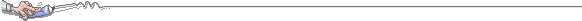 【課中任務】任務四：課堂討論，回答問題。Q1.山椒魚在山林裡有哪些生存祕招？請從課文中至少舉兩個例子說明。答： Q2.你認為臺灣的山椒魚在未來會消失嗎？請從課文中至少找出兩個證據說明。答： 任務五：到輕鬆角落找一本你有興趣的小百科，介紹你喜歡的事物是什麼？為什麼喜歡？再針對事物的外觀、構造、特點、用途等做說明。(100字以上，約7-10行，寫在直行本裡。)任務六：請參考任務二繪製心智圖(空白本)繪製說明：本課為說明文，介紹台灣山椒魚。依三個小標題拉出三條主幹。第一主幹是「山椒魚不是魚」 ，介紹山椒魚名稱的由來、所屬類別以及特徵。第二主幹是「石縫裡的相遇」，介紹山椒魚的習性、棲地和產卵。第三主幹是「山椒魚的大危機」，介紹讓山椒魚數量減少的兩大原因，以及對大眾的呼籲。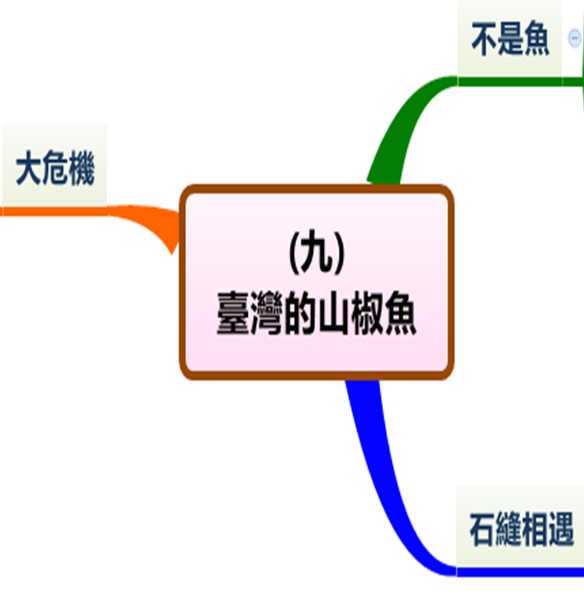 【課後任務】任務七：綜合練習★成語一把罩：將適當的成語填入句子中1. 他以民意代表的身分掩飾自己犯下的罪行，實在是（　　        　　）。2. 由於兩位羽球選手的實力（　　        　　），所以比賽至今仍未分出勝負。3. 比賽尚未鳴槍開始，選手們個（　　        　　），準備一決高下。4. 這對雙胞胎的個性截然不同，一個舉止輕浮，一個（　　        　　）。5. 當弊案爆發後，社會大眾紛紛（　　        　　），讓那些貪汙的官員們承受壓
   力，一個接著一個主動辭去職務。★改錯字1. (　　）（　　　）臺彎住了很多稀有的寶育類動物，我們要好好珍惜。2.(　　　）（　　　）不管向上扒行或向前跳耀，都難不倒這個運動員。3.(  　）烏克蘭的軍人需要上戰場抗嫡，這種無懼生死的情操好令人敬佩。4.(　　）如果眼睛被洋蔥的汁夜噴到，眼淚會流個不停。★選擇題(   )1.下列哪個「縫」的讀音和其他不同？　「縫」補　裁「縫」　「縫」
       隙　「縫」製。(   )2.「□□你想看看雲海的千變萬化，□□爬上兩千多公尺的高山。」空格中應
       該填入哪組關聯詞？　如果，不需　假如，只是　如果，避免　如
       果，得先。(   )3.下列哪個「潤」的意思和其他不同？　利「潤」　溼「潤」 　滋
      「潤」　浸「潤」。(   )4.臺灣的山椒魚一課中，山椒魚屬於何種動物？　魚類　爬蟲類　兩生
       類　哺乳類。(   )5.臺灣的山椒魚一課中，山椒魚在什麼季節產卵？　春季　夏季　秋季　
       冬季。(   )6.臺灣的山椒魚一課中，山椒魚喜歡居住在哪裡？　乾燥的草原　冰冷的
       海底　森林潮溼的底層　炎熱的沙漠。(   )7.臺灣的山椒魚一課中，山椒魚小時候用什麼呼吸？　鰓　肺　鼻子　
       皮膚。(   )8.臺灣的山椒魚一課中，山椒魚的居住地和改變原因何者正確？　原居住在
      熱帶太平洋是一片陸地，因此到臺灣高山生活。冰河退卻，留在臺灣高
      山。　原居住在寒帶臺灣海峽是一片陸地，因此到臺灣高山生活。冰河
      退卻，留在臺灣高山。　原居住在溫帶大西洋是一片陸地，因此到臺灣高
      山生活。冰河退卻，留在臺灣高山。　原居住在寒帶臺灣海峽是一片陸
      地，因此到臺灣海邊生活。冰河退卻，留在臺灣海邊生活。呼吸自保方法小時候—（　　      　　　）  長大—（　　　      　　）（  　　       　　　　　）習性棲地產卵白天（     　　  　   ）晚上（　  　　  　　　）1.（  　　  　   ） 2.（     　      ）  3.（ 　　　　　  ）            （　 　）特別（　   ）爸媽（　    　　　　）